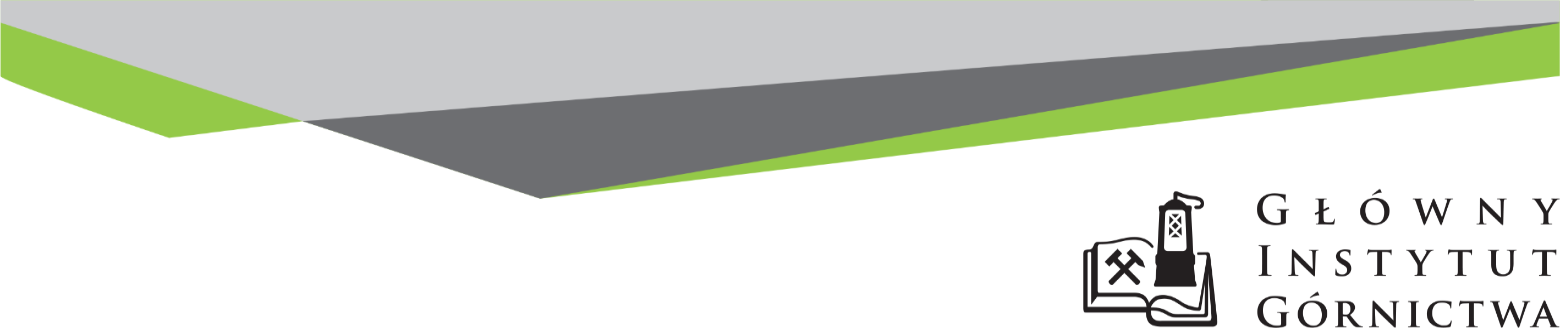 FZ-1/5086/KB/18					                           Katowice, dn. 17.10.2018 r.FZ-1/5105/KB/18/BCR.                                                             Katowice 13.11.2018ZAPYTANIE OFERTOWE   Dostawa radionuklidu w postaci roztworu  Fe-55Informacje ogólneZamawiający: 	Główny Instytut GórnictwaZapytanie ofertowe prowadzone jest zgodnie z zasadami konkurencyjności Do niniejszego zapytanie ofertowego nie stosuje się przepisów ustawy z dnia 29 stycznia 2004 roku – Prawo Zamówień Publicznych ( Dz. U. 2018r. poz. 1986, Opis przedmiotu zamówieniaPrzedmiotem zamówienia jest  dostawa radionuklidu w postaci roztworu  Fe-55Wymagany termin gwarancji  2 lataProsimy o padanie w ofercie następujących danych:-  cenę netto w PLN / brutto w PLN, uwzględniające wszystkie koszty wraz z kosztami transportu-  termin realizacjiIII. 	Kryteria oceny ofert oraz wybór najkorzystniejszej ofertyKryteriami oceny ofert będą:Cena brutto = 90 punktówTermin realizacji:           do 3 tygodni   : 10  punktów       do 6 tygodni   :  0    punktówZamawiający uzna za najkorzystniejszą i wybierze ofertę, która spełnia wszystkie wymagania określone w Opisie przedmiotu zamówienia.Cena podana przez Wykonawcę nie będzie podlegała zmianie w trakcie realizacji zamówienia.Informuję, że w przypadku zaakceptowania Państwa oferty zostaniecie o tym fakcie powiadomieni i zostanie wdrożone przygotowanie zamówienia.Płatność będzie dokonana w terminie do 21 dni. Termin płatności będzie liczony od daty dostarczenia do GIG prawidłowo wystawionej faktury, po zrealizowanej dostawie.IV. Miejsce i termin składania ofertOfertę należy złożyć do dnia 21 listopada 2018 godz. 10.00. Ofertę można złożyć drogą elektroniczną lub w siedzibie Zamawiającego:Główny Instytut Górnictwa,Plac Gwarków 1, 40-166 Katowice,email: k.bula@gig.euKontakt handlowy:	 Krystyna Bula	- tel. (32) 259 25 11 Zamawiający informuje, iż ocenie podlegać będą tylko te pozycje, które wpłyną do Zamawiającego w okresie od dnia wszczęcia niniejszego rozeznania rynku do dnia, w którym upłynie termin składania ofert.Zamawiający zastrzega sobie prawo do unieważnienia zapytania ofertowego w każdej chwili, bez podania przyczyny.ZAPRASZAMY DO SKŁADANIA OFERT                                                                                                                                 Załącznik nr 1do zapytania ofertowego  Nazwa/Imię i Nazwisko Wykonawcy:.........................................................................Adres: ……………………………………….NIP: ………………………………………………Regon: ……………………………………………Nr tel.:	……………………………………………Nr faksu: ………………………………………..Adres e-mail:	…………………………………..Nazwa banku: …………………………………Nr rachunku:	…………………………………			                                                                       Główny Instytut Górnictwa Plac Gwarków 1 40-166 Katowice FORMULARZ OFERTOWY nr ......................... z dnia ...................W odpowiedzi na zapytanie ofertowe z dnia ……………..  na dostawę ……………………………… oferujemy wykonanie przedmiotu zamówienia zgodnie 
z warunkami zawartymi  w/w zapytaniu ofertowym za cenę: netto: …………………………… / PLNsłownie:………………………………………………………………………………………wartość podatku VAT (przy stawce ……..%): …………… … / PLNsłownie: ………………………………………………………………………………………brutto: ………………………… /  PLNsłownie:………………………………………………………………………………………- upusty cenowe ( jeśli dotyczą ): 	...................................Termin  realizacji:  …………………………..*)Oświadczenie Wykonawcy: Oświadczam, że cena brutto obejmuje wszystkie koszty realizacji przedmiotu zamówienia,Oświadczam, że spełniam wszystkie wymagania zawarte w Zapytaniu ofertowym,Oświadczam, że uzyskałem od Zamawiającego wszelkie informacje niezbędne do rzetelnego sporządzenie niniejszej oferty, Oświadczam, że uznaję się za związanego treścią złożonej oferty, przez okres 30 dni od daty złożenia oferty. Klauzula informacyjna z art. 13 RODO: Zgodnie z art. 13 ust. 1 i 2 rozporządzenia Parlamentu Europejskiego i Rady (UE) 2016/679 z dnia 27 kwietnia 2016 r. w sprawie ochrony osób fizycznych w związku z przetwarzaniem danych osobowych i w sprawie swobodnego przepływu takich danych oraz uchylenia dyrektywy 95/46/WE (ogólne rozporządzenie o ochronie danych) (Dz. Urz. UE L 119 z 04.05.2016, str. 1), dalej „RODO”, informuję, że: administratorem Pani/Pana danych osobowych jest: Główny Instytut GórnictwaPlac Gwarków 140 - 166 Katowiceinspektorem ochrony danych osobowych w Głównym Instytucie Górnictwa  jest Pan: 
mgr Katarzyna Kareł, e-mail: gdpr@gig.eu, Pani/Pana dane osobowe przetwarzane będą na podstawie art. 6 ust. 1 lit. c RODO w celu związanym niniejszym zapytaniem ofertowymodbiorcami Pani/Pana danych osobowych będą osoby lub podmioty, którym udostępniona zostanie dokumentacja dotycząca niniejszego zapytania prowadzona zgodnie z art.. 4.8 ustawy z dnia 29 stycznia 2004 r. – Prawo zamówień publicznych (Dz. U. z 2017 r. poz. 1579 i 2018)Pani/Pana dane osobowe będą przechowywane przez okres 4 lat od dnia zakończenia postępowania dotyczącego niniejszego zapytania, a jeżeli czas trwania umowy przekracza 4 lata, okres przechowywania obejmuje cały czas trwania umowy;w odniesieniu do Pani/Pana danych osobowych decyzje nie będą podejmowane w sposób zautomatyzowany, stosowanie do art. 22 RODO;posiada Pani/Pan:na podstawie art. 15 RODO prawo dostępu do danych osobowych Pani/Pana dotyczących;na podstawie art. 16 RODO prawo do sprostowania Pani/Pana danych osobowych 1;na podstawie art. 18 RODO prawo żądania od administratora ograniczenia przetwarzania danych osobowych z zastrzeżeniem przypadków, o których mowa w art. 18 ust. 2 RODO 2;  prawo do wniesienia skargi do Prezesa Urzędu Ochrony Danych Osobowych, gdy uzna Pani/Pan, że przetwarzanie danych osobowych Pani/Pana dotyczących narusza przepisy RODO;nie przysługuje Pani/Panu:w związku z art. 17 ust. 3 lit. b, d lub e RODO prawo do usunięcia danych osobowych;prawo do przenoszenia danych osobowych, o którym mowa w art. 20 RODO;na podstawie art. 21 RODO prawo sprzeciwu, wobec przetwarzania danych osobowych, gdyż podstawą prawną przetwarzania Pani/Pana danych osobowych jest art. 6 ust. 1 
lit. c RODO. Oświadczenie  wykonawcy w zakresie wypełnienia obowiązków informacyjnych przewidzianych w art. 13 lub art. 14 RODOOświadczam, że wypełniłem obowiązki informacyjne przewidziane w art. 13 lub art. 14 RODO3 wobec osób fizycznych, od których dane osobowe bezpośrednio lub pośrednio pozyskałem w celu ubiegania się o udzielenie zamówienia publicznego w niniejszym postępowaniu4.  .............................................................					.............................................................(miejscowość, data)						 (podpis osoby uprawnionej)1Wyjaśnienie: skorzystanie z prawa do sprostowania nie może skutkować zmianą wyniku postępowania
o udzielenie zamówienia publicznego ani zmianą postanowień umowy w zakresie niezgodnym z ustawą Pzp oraz nie może naruszać integralności protokołu oraz jego załączników.2Wyjaśnienie: prawo do ograniczenia przetwarzania nie ma zastosowania w odniesieniu do przechowywania, w celu zapewnienia korzystania ze środków ochrony prawnej lub w celu ochrony praw innej osoby fizycznej lub prawnej, lub 
z uwagi na ważne względy interesu publicznego Unii Europejskiej lub państwa członkowskiego.3rozporządzenie Parlamentu Europejskiego i Rady (UE) 2016/679 z dnia 27 kwietnia 2016 r. w sprawie ochrony osób fizycznych w związku z przetwarzaniem danych osobowych i w sprawie swobodnego przepływu takich danych oraz uchylenia dyrektywy 95/46/WE (ogólne rozporządzenie o ochronie danych) (Dz. Urz. UE L 119 z 04.05.2016, str. 1).4 W przypadku gdy wykonawca nie przekazuje danych osobowych innych niż bezpośrednio jego dotyczących lub zachodzi wyłączenie stosowania obowiązku informacyjnego, stosownie do art. 13 ust. 4 lub art. 14 ust. 5 RODO treści oświadczenia wykonawca nie składa (usunięcie treści oświadczenia np. przez jego wykreślenie).UMOWA DOSTAWY NR PL/000023461/……… /18 Zawarta w dniu  ……………..………… w Katowicach pomiędzy …………….. z siedzibą w ………., ul. ……….., wpisaną do Krajowego Rejestru Sądowego pod numerem KRS: ………… w Sądzie ………….. w ……….Wydział …………… Krajowego Rejestru Sądowego, Wysokość kapitału zakładowego: ………….. ZŁ, REGON nr: …………….., zwaną w dalszej części umowy SPRZEDAJĄCYM, reprezentowaną przez:1. …………………………………………… a GŁÓWNYM INSTYTUTEM GÓRNICTWA, z siedzibą w Katowicach, PLAC GWARKÓW1, wpisanym do Krajowego Rejestru Sądowego pod nr KRS 0000090660, w Sądzie Rejonowym 
w Katowicach, Regon nr 000023461, jako Zamawiającym, zwanym w dalszej części umowy KUPUJĄCYM, reprezentowanym przez :	1. ………………………………….2. …………………………..następującej treści : 1. 	PRZEDMIOT UMOWY  I CENA UMOWY 1.  Główny   Instytut   Górnictwa   udziela zamówienia na dostawę …………………………, zwanego dalej „przedmiotem umowy” zgodnie z ofertą nr ………. z dnia …………… r. w oparciu o art. 4 ust. 8 Ustawy Prawo Zamówień Publicznych z dnia 29 stycznia 2004 r. 
(Dz. U. z 2017 r. poz. 1579, 2018) oraz aktów wykonawczych wydanych na jej podstawie. Za „przedmiot umowy” KUPUJĄCY zapłaci SPRZEDAJĄCEMU kwotę brutto w wysokości: 
……………….., słownie: ………………………………., w tym podatek VAT w kwocie: ………………… PLN, słownie: ………………………. Cena obejmuje koszty dostawy „przedmiotu zamówienia” na warunkach DDP Incoterms 2010 do oznaczonego miejsca wykonania zamówienia, tj. Główny Instytut Górnictwa, Plac Gwarków 1, 40-166 Katowice, ……………………………… 2.	WARUNKI PŁATNOŚCI1. Należność za przedmiot umowy, o którym mowa w  1 zostanie przelana na konto SPRZEDAJĄCEGO: w  banku	……………………..nr rachunku	………………………..na warunkach :płatność będzie dokonana w terminie do 21 dni. Termin płatności będzie liczony od daty dostarczenia do GIG prawidłowo wystawionej faktury. 2.  Za płatność dokonaną po terminie określonym w ust. 1 SPRZEDAJĄCY ma prawo domagać się   ustawowych odsetek za opóźnienie w zapłacie. 3. SPRZEDAJĄCY wyraża zgodę  na  zapłatę za wykonany przedmiot umowy wyłącznie przez KUPUJĄCEGO, bezpośrednio na jego rzecz i wyłącznie w drodze przelewu na rachunek wskazany w umowie. Umorzenie długu KUPUJĄCEGO wobec SPRZEDAJĄCEGO, poprzez uregulowanie 
w jakiejkolwiek formie na rzecz osób trzecich, aniżeli bezpośrednio na rzecz SPRZEDAJĄCEGO, może nastąpić wyłącznie za uprzednią zgodą KUPUJĄCEGO i SPRZEDAJĄCEGO wyrażoną 
w formie pisemnej pod rygorem nieważności.4.SPRZEDAJĄCY oświadcza, że jakiekolwiek jego  prawa, wynikające bezpośrednio lub pośrednio 
z niniejszej umowy, w tym również należności uboczne (odsetki), nie zostaną przeniesione na rzecz osób trzecich bez uprzedniej zgody KUPUJĄCEGO wyrażonej w formie pisemnej pod rygorem nieważności.5.SPRZEDAJĄCY oświadcza, że nie dokona żadnej czynności prawnej, ani faktycznej, której bezpośrednim lub pośrednim skutkiem będzie zmiana wierzyciela na inny podmiot. Ograniczenie to dotyczy w szczególności przelewu, subrogacji ustawowej oraz  umownej, zastawu, hipoteki oraz przekazu.6.SPRZEDAJĄCY oświadcza, że w  celu dochodzenia praw z  niniejszej umowy nie udzieli upoważnienia, w tym upoważnienia inkasowego, innemu podmiotowi, w tym podmiotowi prowadzącemu działalność windykacyjną.7. Osoba składająca podpis w imieniu SPRZEDAJĄCEGO jest upoważniona do zaciągania zobowiązań w imieniu  SPRZEDAJĄCEGO i oświadcza, że takie upoważnienie zostało jej udzielone oraz na dzień zawarcia umowy nie zostało odwołane.§ 3.	FAKTUROWANIESPRZEDAJĄCY wystawi fakturę VAT i przekaże ją KUPUJĄCEMU.Faktura będzie opisana w sposób następujący:SPRZEDAJĄCY (nazwa, adres)			 ………………..  							 ………………………  Numer identyfikacyjny „SPRZEDAJĄCEGO”	 (NIP)-…………………………..KUPUJĄCY	(nazwa, adres)			Główny Instytut Górnictwa, Plac Gwarków 1, 40 - 166 KatowiceNumer identyfikacyjny „KUPUJĄCEGO”		(NIP)- 634 – 012 – 60 – 16KUPUJĄCY potwierdza upoważnienie do otrzymywania faktur VAT i upoważnia SPRZEDAJĄCEGO do jej wystawiania bez swojego podpisu. SPRZEDAJĄCY potwierdza upoważnienie do wystawienia faktur VAT. 4.	TERMIN I WARUNKI  WYKONANIA ZAMÓWIENIA1. SPRZEDAJĄCY dostarczy „przedmiot umowy” w terminie do ………… dni od daty zawarcia umowy na warunkach DDP Incoterms 2010 do oznaczonego miejsca wykonania tj. Główny Instytut Górnictwa, Plac Gwarków 1, 40-166 Katowice,………………………….. 5.	ODPOWIEDZIALNOŚĆ WYKONAWCY Z TUTUŁU GWARANCJI I RĘKOJMI1. Warunki odpowiedzialności określa niniejsza umowa, Kodeks Cywilny oraz oferta SPRZEDAJĄCEGO. W przypadku rozbieżności postanowień w danej kwestii, pierwszeństwo mają postanowienia korzystniejsze dla KUPUJĄCEGO.SPRZEDAJĄCY udziela gwarancji i rękojmi na „przedmiot umowy” zgodnej z gwarancją producenta, jednak nie krótszej niż……… miesięcy. 2.a  Z uwagi na niezależne od Sprzedającego zjawiska fizyczno-chemiczne, które mogą wpłynąć na właściwości wzorcowego roztworu promieniotwórczego, Sprzedający gwarantuje okres przydatności oryginalnej porcji wzorcowego roztworu promieniotwórczego do użytku w okresie 2 lat od daty dostawy jedynie przy użytkowaniu przez Kupującego zgodnie z przeznaczeniem, przechowywaniu w odpowiednich warunkach (temperatura pokojowa, szczelne opakowanie bezpośrednie, pojemnik osłonny) i nie narażaniu go na wpływ agresywnych czynników zewnętrznych (odczynniki chemiczne, uszkodzenia mechaniczne)Gwarancja  na „ przedmiot umowy” dotyczy wad produkcyjnych lub otrzymania towaru uszkodzonego. Termin gwarancji będzie liczony od daty odbioru towaru. Wymiana wadliwego produktu na pozbawiony wad nastąpi    w terminie do 6 tygodni od daty zgłoszenia reklamacji. 3.a  Z uwagi na niezależne od Sprzedającego zjawiska fizyczno-chemiczne, które mogą wpłynąć na właściwości wzorcowego roztworu promieniotwórczego, Sprzedający gwarantuje okres przydatności oryginalnej porcji wzorcowego roztworu promieniotwórczego do użytku w okresie 2 lat od daty dostawy jedynie przy użytkowaniu przez Kupującego zgodnie z przeznaczeniem, przechowywaniu w odpowiednich warunkach (temperatura pokojowa, szczelne opakowanie bezpośrednie, pojemnik osłonny) i nie narażaniu go na wpływ agresywnych czynników zewnętrznych (odczynniki chemiczne, uszkodzenia mechaniczne)4. KUPUJĄCY ma obowiązek zawiadomić SPRZEDAJĄCEGO o wadzie najpóźniej 
w okresie jednego miesiąca od daty jej wykrycia –pocztą elektroniczną lub pisemnie na adres SPRZEDAJĄCEGO. 5. W przypadku awarii urządzenia spowodowanej dostarczeniem niewłaściwego materiału/części, SPRZEDAJĄCY będzie zobowiązany do pokrycia kosztów naprawy lub wymiany na nowy uszkodzonego urządzenia, jeśli naprawa  nie przywróci jego poprzedniej użyteczności. Podstawą zapłaty będzie opinia i faktura autoryzowanego serwisu dokonującego naprawy. SPRZEDAJĄCY będzie również ponosił koszty transportu urządzenia oraz koszty wykonania ekspertyzy przez niezależny serwis. 6.	POUFNOŚĆ1. Umowa jest jawna i podlega udostępnieniu na zasadach określonych w przepisach Ustawy z dnia 
6 września 2001 r. O dostępie do informacji publicznej (Dz. U. 2016. 1764 tj. z dnia 2016.10.26).  2. SPRZEDAJĄCY zobowiązany jest do zachowania poufności wszelkich informacji stanowiących tajemnicę przedsiębiorstwa w rozumieniu art. 11 ust. 4 Ustawy z dnia 16 kwietnia 1993 r. 
o zwalczaniu nieuczciwej konkurencji (Dz. U. 2003.153.1503 tj. z dnia 2003.09.01). 7. 	KARY UMOWNE Z TYTUŁU NIEDOTRZYMANIA OKREŚLONYCH WARUNKÓWW przypadku opóźnienia w wykonaniu dostawy, SPRZEDAJĄCY jest zobowiązany do zapłaty kar umownych w wysokości 0,5% wartości niedostarczonego „przedmiotu umowy” brutto za każdy dzień opóźnienia, licząc od następnego dnia po upływie terminu określonego w  4, ust. 1. 2. W przypadku opóźnienia w wymianie  wadliwego produktu na nowy,  wynikającego z gwarancji, SPRZEDAJĄCY jest zobowiązany do zapłaty kar umownych 
w wysokości 0,5% wartości  niedostarczonego „przedmiotu umowy” brutto za każdy rozpoczęty dzień opóźnienia, licząc od następnego dnia po upływie terminu określonego w 5 ust. 3. 3.  W przypadku niewykonania umowy z przyczyn niezależnych od KUPUJĄCEGO, SPRZEDAJĄCY jest zobowiązany do zapłaty kary umownej w wysokości 20% wartości umowy brutto.4. W przypadku odstąpienia od umowy przez KUPUJĄCEGO z przyczyn, za które odpowiada SPRZEDAJĄCY, SPRZEDAJACY zapłaci kary umowne w wysokości 20% wartości umowy brutto.5. W przypadku wystąpienia szkody przewyższającej wartość kary umownej SPRZEDAJĄCY zapłaci KUPUJĄCEMU odszkodowanie uzupełniające do wysokości poniesionej szkody.6. Kary, o których mowa powyżej SPRZEDAJĄCY zapłaci na wskazany przez KUPUJĄCEGO rachunek bankowy przelewem, w terminie 14 dni kalendarzowych od dnia doręczenia mu żądania KUPUJĄCEGO zapłaty kary umownej. Po bezskutecznym upływie terminu KUPUJĄCY ma prawo potrącić kary umowne z należnego wynagrodzenia SPRZEDAJĄCEGO.  8.	ODSTĄPIENIE OD UMOWY1. W razie opóźnienia w wykonaniu umowy z przyczyn zależnych od SPRZEDAJĄCEGO, KUPUJĄCY może:a) odstąpić od umowy po upływie 14 dni od dnia powstania opóźnienia, bez potrzeby wyznaczania dodatkowego terminu  i żądać kary umownej z tytułu niewykonania umowy lub,b) wyznaczyć dodatkowy termin wykonania umowy, żądając kary umownej za opóźnienie 
z zagrożeniem odstąpienia od umowy.2. Jeżeli WYKONAWCA realizuje dostawę niezgodnie z warunkami niniejszej umowy, ZAMAWIAJĄCY wzywa do zmiany sposobu realizacji dostawy wyznaczając w tym celu odpowiedni termin. Po upływie wyznaczonego terminu ZAMAWIAJĄCEMU przysługuje prawo odstąpienia od umowy z przyczyn leżących po stronie WYKONAWCY.  9.	KLAUZULA PRAWNAStrony zobowiązują się w przypadku sporów zaistniałych z tytułu umowy, dążyć do osiągnięcia porozumienia.W przypadku gdy strony nie mogą osiągnąć porozumienia, rozstrzygnięcie nastąpi przez Polski Sąd Powszechny właściwy dla siedziby KUPUJĄCEGO i na podstawie prawa polskiego.W sprawach nie unormowanych niniejszą umową mają zastosowanie odpowiednie przepisy Prawa Polskiego, Kodeksu Cywilnego oraz oferty SPRZEDAJĄCEGO.W przypadku sprzeczności pomiędzy postanowieniami zawartymi w w/w aktach, pierwszeństwo 
w zastosowaniu mają postanowienia korzystniejsze dla KUPUJĄCEGO.10.   ZMIANA ZAWARTEJ UMOWY (ANEKS)1.	Wszelkie zmiany niniejszej Umowy wymagają pod rygorem nieważności formy pisemnej. 11. OŚWIADCZENIE RODO DLA SPRZEDAJĄCEGO 1. Zgodnie z art. 13 ust. 1 i 2 rozporządzenia Parlamentu Europejskiego i Rady (UE) 2016/679 z dnia 27 kwietnia 2016 r. w sprawie ochrony osób fizycznych w związku z przetwarzaniem danych osobowych i w sprawie swobodnego przepływu takich danych oraz uchylenia dyrektywy 95/46/WE (ogólne rozporządzenie o ochronie danych) (Dz. Urz. UE L 119 z 04.05.2016, str. 1), dalej „RODO”, informuję, że: administratorem danych osobowych SPRZEDAJĄCEGO jest: Główny Instytut Górnictwa, Plac Gwarków 1,40 - 166 Katowiceinspektorem ochrony danych osobowych w Głównym Instytucie Górnictwa  jest Pani: 
mgr Katarzyna Kareł, e-mail: gdpr@gig.eu,dane osobowe SPRZEDAJĄCEGO przetwarzane będą na podstawie art. 6 ust. 1 lit. c RODO 
w celu związanym niniejszą umową, odbiorcami danych osobowych SPRZEDAJĄCEGO będą osoby lub podmioty, którym udostępniona zostanie dokumentacja dotycząca niniejszego zapytania prowadzona zgodnie z art. 4.8 ustawy z dnia 29 stycznia 2004 r. – Prawo zamówień publicznych (Dz. U. z 2017 r. poz. 1579 i 2018)dane osobowe SPRZEDAJĄCEGO  będą przechowywane przez okres 4 lat od dnia zawarcia niniejszej umowy, a jeżeli czas trwania umowy przekracza 4 lata, okres przechowywania obejmuje cały czas trwania umowy;w odniesieniu do danych osobowych SPRZEDAJĄCEGO decyzje nie będą podejmowane w sposób zautomatyzowany, stosowanie do art. 22 RODO;SPRZEDAJĄCY posiada:na podstawie art. 15 RODO prawo dostępu do danych osobowych dotyczących SPRZEDAJĄCEGO;na podstawie art. 16 RODO prawo do sprostowania danych osobowych SPRZEDAJĄCEGO 1;na podstawie art. 18 RODO prawo żądania od administratora ograniczenia przetwarzania danych osobowych z zastrzeżeniem przypadków, o których mowa w art. 18 ust. 2 RODO2;  prawo do wniesienia skargi do Prezesa Urzędu Ochrony Danych Osobowych, gdy SPRZEDAJĄCY  uzna, że przetwarzanie danych osobowych SPRZEDAJĄCEGO dotyczących narusza przepisy RODO;SPRZEDAJĄCEMU nie przysługuje:w związku z art. 17 ust. 3 lit. b, d lub e RODO prawo do usunięcia danych osobowych;prawo do przenoszenia danych osobowych, o którym mowa w art. 20 RODO;na podstawie art. 21 RODO prawo sprzeciwu, wobec przetwarzania danych osobowych, gdyż podstawą prawną przetwarzania danych osobowych SPRZEDAJĄCEGO jest art. 6 ust. 1 lit. c RODO. 2. SPRZEDAJĄCY oświadcza, że wypełnił obowiązki informacyjne przewidziane w art. 13 lub art. 14 RODO3 wobec osób fizycznych, od których dane osobowe bezpośrednio lub pośrednio pozyskał 
w celu ubiegania się o udzielenie zamówienia publicznego w niniejszym postępowaniu4.  12. 	POSTANOWIENIA KOŃCOWEUmowa została sporządzona w 2 jednobrzmiących egzemplarzach z przeznaczeniem po jednym egzemplarzu dla każdej ze stron.Ewentualne zmiany umowy muszą być uzgodnione przez obie strony w formie pisemnej pod rygorem nieważności.SPRZEDAJĄCY:					KUPUJĄCY:	……………………………				……………………………..	…………………………….				………………………………Lp.Nazwa przedmiotu zamówienia*   JednostkamiaryIlość Cena jedn.     (netto)      
w PLNRabat ……..% w PLN Wartość ogółem (netto) po rabacie
 w PLNKwota podatku VAT          
 w PLNWartość  ogółem (brutto) 
w PLN123456789RAZEM : RAZEM : RAZEM : RAZEM : RAZEM : 